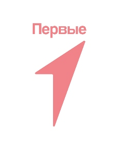 	РЕГИОНАЛЬНОЕ ОТДЕЛЕНИЕ ОБЩЕРОССИЙСКОГООБЩЕСТВЕННО-ГОСУДАРСТВЕННОГО ДВИЖЕНИЯ ДЕТЕЙ И МОЛОДЕЖИ «ДВИЖЕНИЕ ПЕРВЫХ» ЯРОСЛАВСКОЙ ОБЛАСТИ
Извещение № 76/03-02/24/14453 от 04.04.2024о проведении конкурентной закупочной процедуры Приложения: 1. Техническое задание.2. Определение начальной (максимальной) цены договора.3. Проект договора.4. Требования к содержанию, составу заявки на участие в конкурентной закупке.Информация о заказчике:Наименование заказчика: Региональное отделение Общероссийского общественно-государственного движения детей и молодежи «ДВИЖЕНИЕ ПЕРВЫХ» Ярославской ОбластиМесто нахождения и почтовый адрес: 150040, Ярославская область, г Ярославль, пр-кт Ленина, д. 27ИНН/КПП 7606134799/760601001ФИО контактного лица: Хаханова Анна АндреевнаАдрес электронной почты: Zakupki.ot so-moscow@pervye.ru Номер контактного телефона: +7 (495) 668-88-99 доб. 9422Способ закупки:Открытый запрос цен в электронной формеАдрес сайта ЭТП в информационно-телекоммуникационной сети «Интернет», на котором проводится Закупочная процедура:Электронная торговая площадка «Фабрикант»  https://www.fabrikant.ru/ Предмет закупки:Оказание комплекса услуг и поставку товара в целях реализации Регионального форума семейных сообществ «Родные-Любимые». Ярославская область.Место, условия и сроки (периоды) поставки товара, выполнения работы, оказания услуги:В соответствии с Проектом договора и Техническим заданиемСведения о начальной (максимальной) цене договора:Начальная (максимальная) цена договора 1 170 580 (Один миллион сто семьдесят тысяч пятьсот восемьдесят) рублей 00 копеекСроки и порядок оплаты работы, услуги:В соответствии с Проектом договораПорядок, дата начала, дата и время окончания срока подачи заявок:Предложения участника закупки, оформленные в соответствии с требованиями извещении о проведении конкурентной закупочной процедуры, должны быть размещены на электронной торговой площадке «Фабрикант»:  https://www.fabrikant.ru/.Для участия в конкурентной закупочной процедуре наличие ЭЦП не требуется.Дата начала подачи заявок на участие: 04.04.2024 г. Дата и время окончания подачи заявок на участие: 18.04.2024 г.  в 10 часов 00 минут (время московское).   Требования к участникам закупки: Обязательные требования к участникам закупок:- соответствие требованиям, установленным в соответствии с законодательством Российской Федерации к лицам, осуществляющим поставку товара, выполнение работы, оказание услуги, являющихся объектом закупки;- непроведение ликвидации участника закупки – юридического лица и отсутствие решения арбитражного суда о признании участника закупки – юридического лица или индивидуального предпринимателя несостоятельным (банкротом) и об открытии конкурсного производства;- неприостановление деятельности участника закупки в порядке, установленном Кодексом Российской Федерации об административных правонарушениях;- отсутствие у участника закупки недоимки по налогам, сборам, задолженности по иным обязательным платежам в бюджеты бюджетной системы Российской Федерации (за исключением сумм, на которые предоставлены отсрочка, рассрочка, инвестиционный налоговый кредит в соответствии с законодательством Российской Федерации о налогах и сборах, которые реструктурированы в соответствии с законодательством Российской Федерации, по которым имеется вступившее в законную силу решение суда о признании обязанности заявителя по уплате этих сумм исполненной или которые признаны безнадежными к взысканию в соответствии с законодательством Российской Федерации о налогах и сборах) за прошедший календарный год, размер которых превышает 25% (двадцать пять процентов) балансовой стоимости активов участника закупки по данным бухгалтерской отчетности за последний отчетный период. Участник закупки считается соответствующим установленному требованию в случае, если им в установленном порядке подано заявление об обжаловании указанных недоимки, задолженности и решение по такому заявлению на дату рассмотрения заявки не принято;- отсутствие у участника закупки – физического лица, в том числе индивидуального предпринимателя, либо у руководителя, членов коллегиального исполнительного органа или главного бухгалтера юридического лица – участника закупки неснятой или непогашенной судимости за преступления в сфере экономики и (или) преступления, предусмотренные статьями 289, 290, 291, 291.1 Уголовного кодекса Российской Федерации (за исключением лиц, у которых такая судимость погашена или снята), а также неприменение в отношении указанных физических лиц наказания в виде лишения права занимать определенные должности или заниматься определенной деятельностью, которые связаны с исполнением договора, являющегося предметом закупки, и административного наказания в виде дисквалификации;- участник закупки – юридическое лицо, которое в течение двух лет до момента подачи заявки не было привлечено к административной ответственности за совершение административного правонарушения, предусмотренного статьей 19.28 Кодекса Российской Федерации об административных правонарушениях;- отсутствие обстоятельств, при которых должностное лицо заказчика (руководитель заказчика, член закупочной комиссии по осуществлению закупок, руководитель контрактной службы заказчика, контрактный управляющий), его супруг (супруга), близкий родственник по прямой восходящей или нисходящей линии (отец, мать, дедушка, бабушка, сын, дочь, внук, внучка), полнородный или неполнородный (имеющий общих с должностным лицом заказчика отца или мать) брат (сестра), лицо, усыновленное должностным лицом заказчика, либо усыновитель этого должностного лица заказчика является:а) физическим лицом (в том числе зарегистрированным в качестве индивидуального предпринимателя), являющимся участником закупки;б) руководителем, единоличным исполнительным органом, членом коллегиального исполнительного органа, учредителем, членом коллегиального органа унитарной организации, являющейся участником закупки;в) единоличным исполнительным органом, членом коллегиального исполнительного органа, членом коллегиального органа управления, выгодоприобретателем корпоративного юридического лица, являющегося участником закупки. Выгодоприобретателем для целей настоящей статьи является физическое лицо, которое владеет напрямую или косвенно (через юридическое лицо или через несколько юридических лиц) более чем 10% (десятью процентами) голосующих акций хозяйственного общества либо владеет напрямую или косвенно (через юридическое лицо или через несколько юридических лиц) долей, превышающей 10% (десять процентов) в уставном (складочном) капитале хозяйственного товарищества или общества;- участник закупки не является офшорной компанией, не имеет в составе участников (членов) корпоративного юридического лица или в составе учредителей унитарного юридического лица офшорной компании, а также не имеет офшорных компаний в числе лиц, владеющих напрямую или косвенно (через юридическое лицо или через несколько юридических лиц) более чем 10% (десятью процентами) голосующих акций хозяйственного общества либо долей, превышающей 10% (десять процентов) в уставном (складочном) капитале хозяйственного товарищества или общества;- участник закупки не является иностранным агентом;- отсутствие у участника закупки ограничений для участия в закупках, установленных законодательством Российской Федерации;- обладание участником закупки исключительными правами на результаты интеллектуальной деятельности, если в связи с исполнением контракта заказчик приобретает права на такие результаты, за исключением случаев заключения контрактов на создание произведений литературы или искусства, исполнения, на финансирование проката или показа национального фильма.Дополнительные требования к участникам закупки: не установлены.Порядок, дата начала и дата окончания срока предоставления участникам закупки разъяснений положений извещения о проведении конкурентной закупочной процедуры:с 04.04.2024 г. по 12.04.2024 г.Потенциальный участник закупки вправе направить Заказчику в письменной форме, в том числе по указанному в извещении адресу электронной почты Заказчика запрос о разъяснении положений Извещения. В течение 1 (одного) рабочего дня со дня получения запроса Заказчик направляет участникам закупки разъяснения положений Извещения с указанием предмета запроса, но без указания участника закупки, от которого поступил указанный запрос. Заказчик вправе не отвечать на запросы о разъяснении Извещения, поступившие позднее даты и времени окончания срока предоставления участникам закупки разъяснений положений извещения о проведении конкурентной закупочной процедуры. Разъяснения положений Извещения не должны изменять его суть.Дата окончания срока рассмотрения и оценки заявок (дата подведения итогов закупочной процедуры):не позднее 19.04.2024 г. Оценка Заявок осуществляется Закупочной комиссией.При рассмотрении заявок Заказчик вправе запросить у участника закупки отсутствующие, предоставленные не в полном объеме, не по предусмотренной Извещением форме или в нечитаемом виде сведения и документы, наличие которых в заявке требуется в соответствии с условиями Извещения, а также направить участнику закупки запрос об исправлении выявленных в ходе рассмотрения заявок арифметических и (или) грамматических ошибок в документах, предоставленных в составе заявки. При этом не допускается создание преимущественных условий кому-либо из участников закупки. Срок предоставления таких документов устанавливается в соответствующем запросе, но не может быть менее одного рабочего дня с даты направления запроса. В случае непредоставления участником закупки ответа на запрос в установленный срок, Закупочная комиссия рассматривает и оценивает заявку на основании сведений и документов, содержащихся в заявке.Ответ на запрос участником направляется Заказчику не позднее 1 (одного) рабочего дня, следующего за днем направления соответствующего запроса.Закупочная комиссия отклоняет заявку в следующих случаях:1) если Заявка не соответствует Техническому заданию и Извещению;2) несвоевременное представление заявки на участие в закупке;3) наличие в сведениях и (или) документах, представленных участником закупки в составе заявки и (или) в составе ответа на запрос закупочной комиссии, недостоверных сведений и (или) недействительных документов;4) подача участником закупки по ценовому критерию оценки заявок предложения, превышающего установленное в извещении предельное значение такого критерия (превышающего НМЦД или хотя бы одну из установленных начальных (максимальных) цен единицы продукции (если указаны) либо другие предельные значения ценовых критериев оценки заявок);5) подача одним участником закупки двух и более заявок по одному лоту;6) подача участником закупки заявки с ценой, равной нулю;7)	в иных случаях, предусмотренных Положением о закупочной деятельности и Извещением о проведении конкурентной закупочной процедуры.Обеспечение Заявки на участие в закупке:Не требуетсяОбеспечение исполнения договора, размер, порядок его предоставления:Не требуетсяПорядок и критерии выбора победителя конкурентной закупочной процедурыПобедителем признается участник конкурентной закупочной процедуры по следующим критериям:- наименьшая стоимость заявки при условии соответствия её Техническому заданию Заказчика;- стоимость заявки не является минимальной, но соответствует Техническому заданию Заказчика, при условии, что другие заявки были отклонены Заказчиком.В случае, если по итогам оценки заявок две и более таких заявки получают равные оценки, победителем признается заявка участника конкурентной закупочной процедуры, подавшего заявку первым.Срок для отмены закупки:Заказчик вправе отказаться от проведения закупочных процедур (конкурентных и неконкурентных) в любой момент до заключения договора, при этом заказчик не возмещает участникам закупки (потенциальным поставщикам (подрядчикам, исполнителям) расходы или убытки, понесенные ими в связи с участием в закупочных процедурах.Настоящее извещение не является публичной офертой и не влечет возникновение каких-либо обязательств у Заказчика.